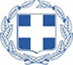 ΕΛΛΗΝΙΚΗ ΔΗΜΟΚΡΑΤΙΑΥΠΟΥΡΓΕΙΟ ΠΑΙΔΕΙΑΣ  ΚΑΙ ΘΡΗΣΚΕΥΜΑΤΩΝΠΕΡΙΦ. Δ/ΝΣΗ Α/ΘΜΙΑΣ & Β/ΘΜΙΑΣ ΕΚΠ/ΣΗΣΙΟΝΙΩΝ ΝΗΣΩΝΔΙΕΥΘΥΝΣΗ Π.Ε. ΚΕΦΑΛΛΗΝΙΑΣΑΙΤΗΣΗΑναγνώρισης συνάφειας μεταπτυχιακού / διδακτορικού τίτλου σπουδώνΕπώνυμο………………………………………….Όνομα…………………………………………..….Πατρώνυμο………………………………………Ειδικότητα……………………………………….Κλάδος……………………………………..……  ..Α.Φ.Μ………………………………………….…....Τηλέφωνο………………………………………...Δ/νση κατοικίας:…………………………………Email:…………………………………………………ΘΕΜΑ: «Αναγνώριση συνάφειας μεταπτυχιακού / διδακτορικού τίτλου σπουδών νεοδιόριστου εκπαιδευτικού»Αργοστόλι,………/..……./2022ΠΡΟΣ: το ΠΥΣΠΕ ΚΕΦΑΛΛΗΝΙΑΣΠαρακαλώ,  να μου αναγνωριστεί η συνάφειας μεταπτυχιακού / διδακτορικού τίτλου σπουδών. Συνημμένα σας  υποβάλλω:Φωτοαντίγραφο τίτλου σπουδώνΑναλυτική βαθμολογία για μεταπτυχιακό ή περίληψη διδακτορικής διατριβής για διδακτορικό τίτλο.(Στην περίπτωση τίτλων από πανεπιστήμια του εξωτερικού, απαιτείται η επίσημη μετάφραση και η αναγνώριση της ισοτιμίας του τίτλου από ΔΟΑΤΑΠ)Ο/Η ΑΙΤΩΝ-ΟΥΣΑ:……………………………………………(υπογραφή)…………………………………………(ονοματεπώνυμο)